Tisztelt Közgyűlés!Hajdú-Bihar Vármegye Önkormányzata Közgyűlése és Szervei Szervezeti és Működési Szabályzatáról szóló 4/2023. (IV. 3.) önkormányzati rendelet 17. § (1) bekezdésében és a 
18. § (1) bekezdés d) pontjában foglaltaknak megfelelően a két képviselő-testületi ülés közötti, lejárt határidejű határozatok végrehajtásáról szóló jelentést a következők szerint terjesztem elő: Hajdú-Bihar Vármegye Önkormányzata Közgyűlésének 20/2023. (IV. 28.) határozata a Hajdúböszörmény-Hajdúvid-Hajdúdorog között húzódó, térségi jelentőségű kerékpárút engedélyes és kiviteli tervei kapcsán ingyenes felhasználási jog biztosításáról Az ingyenes felhasználási jog biztosításáról szóló megállapodás aláírása Hajdúdorog Város Önkormányzata részéről 2023. szeptember 1. napján megtörtént; Hajdúböszörmény Város Önkormányzata részéről folyamatban van.Hajdú-Bihar Vármegye Önkormányzata Közgyűlésének 43/2023. (VI. 30.) határozata a vármegye lakosságának egészségi állapotáról szóló 2022. évi adatokat bemutató tájékoztató elfogadásárólA Hajdú-Bihar Vármegyei Kormányhivatal Népegészségügyi Főosztálya által készített, a vármegye lakosságának egészségi állapotáról szóló 2022. évi adatokat bemutató tájékoztató elfogadásáról szóló közgyűlési határozat a Hajdú-Bihar Vármegyei Kormányhivatal főispánja és a vármegyei tisztifőorvos részére megküldésre került.Hajdú-Bihar Vármegye Önkormányzata Közgyűlésének 44/2023. (VI. 30.) határozata a vármegyei szakképzés helyzetéről szóló tájékoztató elfogadásáról és45/2023. (VI. 30.) határozata a vármegyei helyi LEADER akciócsoportok 2022. évi tevékenységéről szóló tájékoztató elfogadásárólA határozatok megküldésére nem került sor.Hajdú-Bihar Vármegye Önkormányzata Közgyűlésének 46/2023. (VI. 30.) határozata a Hajdúböszörmény-Debrecen (Józsa) között húzódó, térségi jelentőségű kerékpárút engedélyes terve kapcsán ingyenes felhasználási jog biztosításáról és47/2023. (VI. 30.) határozata Debrecen Megyei Jogú Város Önkormányzata részére Környezeti hatástanulmányok kapcsán felhasználási jog biztosításárólAz ingyenes felhasználási jog biztosításáról szóló megállapodások előkészítése folyamatban van.Hajdú-Bihar Vármegye Önkormányzata Közgyűlésének 53/2023. (VI. 30.) határozata az Országgyűlésnek az orosz-ukrán háború egyéves évfordulójáról szóló határozatában kifejezett békepárti álláspont támogatásárólA közgyűlés döntéséről a Megyei Jogú Városok Szövetsége elnökének szóbeli tájékoztatása megtörtént. HATÁROZATI JAVASLATHajdú-Bihar Vármegye Önkormányzata Közgyűlése a Hajdú-Bihar Vármegye Önkormányzata Közgyűlése és Szervei Szervezeti és Működési Szabályzatáról szóló 
4/2023. (IV. 3.) önkormányzati rendelet 17. § (1) bekezdése alapján a következő lejárt határidejű határozatok végrehajtásáról szóló jelentést fogadja el:Hajdú-Bihar Vármegye Önkormányzata Közgyűlésének20/2023. (IV. 28.) határozata a Hajdúböszörmény-Hajdúvid-Hajdúdorog között húzódó, térségi jelentőségű kerékpárút engedélyes és kiviteli tervei kapcsán ingyenes felhasználási jog biztosításáról,43/2023. (VI. 30.) határozata a vármegye lakosságának egészségi állapotáról szóló 2022. évi adatokat bemutató tájékoztató elfogadásáról,44/2023. (VI. 30.) határozata a vármegyei szakképzés helyzetéről szóló tájékoztató elfogadásáról,45/2023. (VI. 30.) határozata a vármegyei helyi LEADER akciócsoportok 2022. évi tevékenységéről szóló tájékoztató elfogadásáról,46/2023. (VI. 30.) határozata a Hajdúböszörmény-Debrecen (Józsa) között húzódó, térségi jelentőségű kerékpárút engedélyes terve kapcsán ingyenes felhasználási jog biztosításáról,47/2023. (VI. 30.) határozata Debrecen Megyei Jogú Város Önkormányzata részére Környezeti hatástanulmányok kapcsán felhasználási jog biztosításáról,53/2023. (VI. 30.) határozata az Országgyűlésnek az orosz-ukrán háború egyéves évfordulójáról szóló határozatában kifejezett békepárti álláspont támogatásáról.A határozati javaslat elfogadása egyszerű többséget igényel.Debrecen, 2023.szeptember 22.											Pajna Zoltán       elnökAz előterjesztés a törvényességi követelményeknek megfelel:Kraszitsné dr. Czár Eszter        aljegyző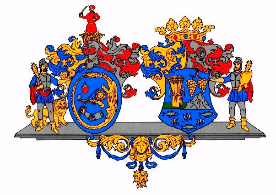 Hajdú-Bihar Vármegye ÖnkormányzatánakKözgyűléseKÖZGYŰLÉSI ELŐTERJESZTÉS1.Előterjesztő:Pajna Zoltán, a Közgyűlés elnökeTárgy:Jelentés a lejárt határidejű határozatokról, a megtett intézkedésekrőlKészítette:Kondor ErikaVéleményező bizottság:Jogi, Ügyrendi és Társadalmi Kapcsolatok Bizottsága